Supplemental Digital Content 1: Multivariable Models 2 & 3 Cohort CharacteristicsSDC 1a. Table S1. Model 2 Cohort CharacteristicsData shown as mean ± SD or N (%) p-value calculated from Pearson chi-squared test (proportions) or from Mann-Whitney U test (continuous variables). Abbreviations: HEU, HIV-exposed uninfected; HUU, HIV-unexposed uninfected; APGAR, appearance, pulse, grimace, activity, respiration (scores at 1 minute and 5 minutes after birth)SDC 1b. Table S2. Model 3 Cohort CharacteristicsData shown as mean ± SD or N (%) p-value calculated from Pearson chi-squared test (proportions) or from Mann-Whitney U test (continuous variables).Abbreviations: HEU, HIV-exposed uninfected; HUU, HIV-unexposed uninfected; APGAR, appearance, pulse, grimace, activity, respiration (scores at 1 minute and 5 minutes after birth)Supplemental Digital Content 2: Model 2 & 3 Covariates Included for Analysis, Crude and Adjusted Odds RatiosSDC 2a. Table S3. Model 2 Covariates Included for AnalysisHEU N=411, HUU N=1224. Interaction test p-value included for variables with multiple strata. Crude and adjusted odds ratios were calculated using Mantel-Haenszel method. Abbreviations: HEU, HIV-exposed uninfected; HUU, HIV-unexposed uninfected; ND, neurodevelopmental disorder; OR, odds ratio; CI, confidence interval; LRT, likelihood ratio testSDC 2b. Table S4. Model 3 Covariates Included for AnalysisHEU N=309, HUU N=917. Interaction test p-value included for variables with multiple strata and/or for variables with p<0.1 homogeneity odds ratio test. Smoking and Drug/substance use tested positive for collinearity and were combined into a trichotomised variable and included in the multivariable logistic regression. Crude and adjusted odds ratios were calculated using Mantel-Haenszel method.Abbreviations: HEU, HIV-exposed uninfected; HUU, HIV-unexposed uninfected; ND, neurodevelopmental disorder; OR, odds ratio; CI, confidence interval; LRT, likelihood ratio testSupplemental Digital Content 3: British Columbia Antiretroviral Regimens, Any Neurodevelopmental Disorder Diagnoses & HIV-Exposed Uninfected Births Over Study Period, & Antiretroviral Exposure DurationsSDC 3a. Figure S1. ARV Regimens, ND Diagnoses & HEU Births (N=446)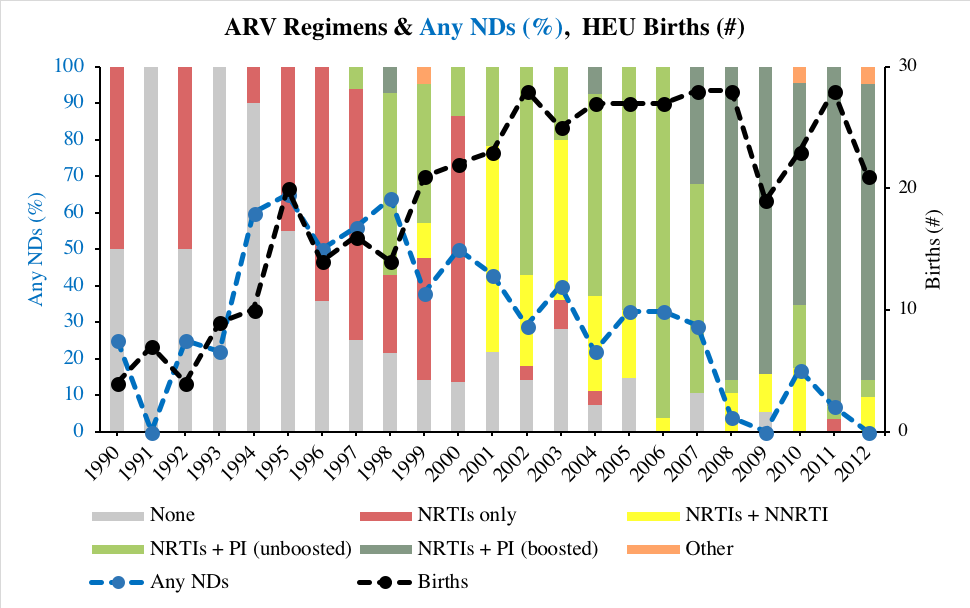 Abbreviations: ARV, antiretroviral; ND, neurodevelopmental disorder; HEU, HIV-exposed uninfected;    NRTI, nucleoside reverse transcriptase inhibitor; NNRTI, non-nucleoside reverse transcriptase inhibitor; PI, protease inhibitorSDC 3b. Figure S2. HEU ARV Exposure Durations (N=446)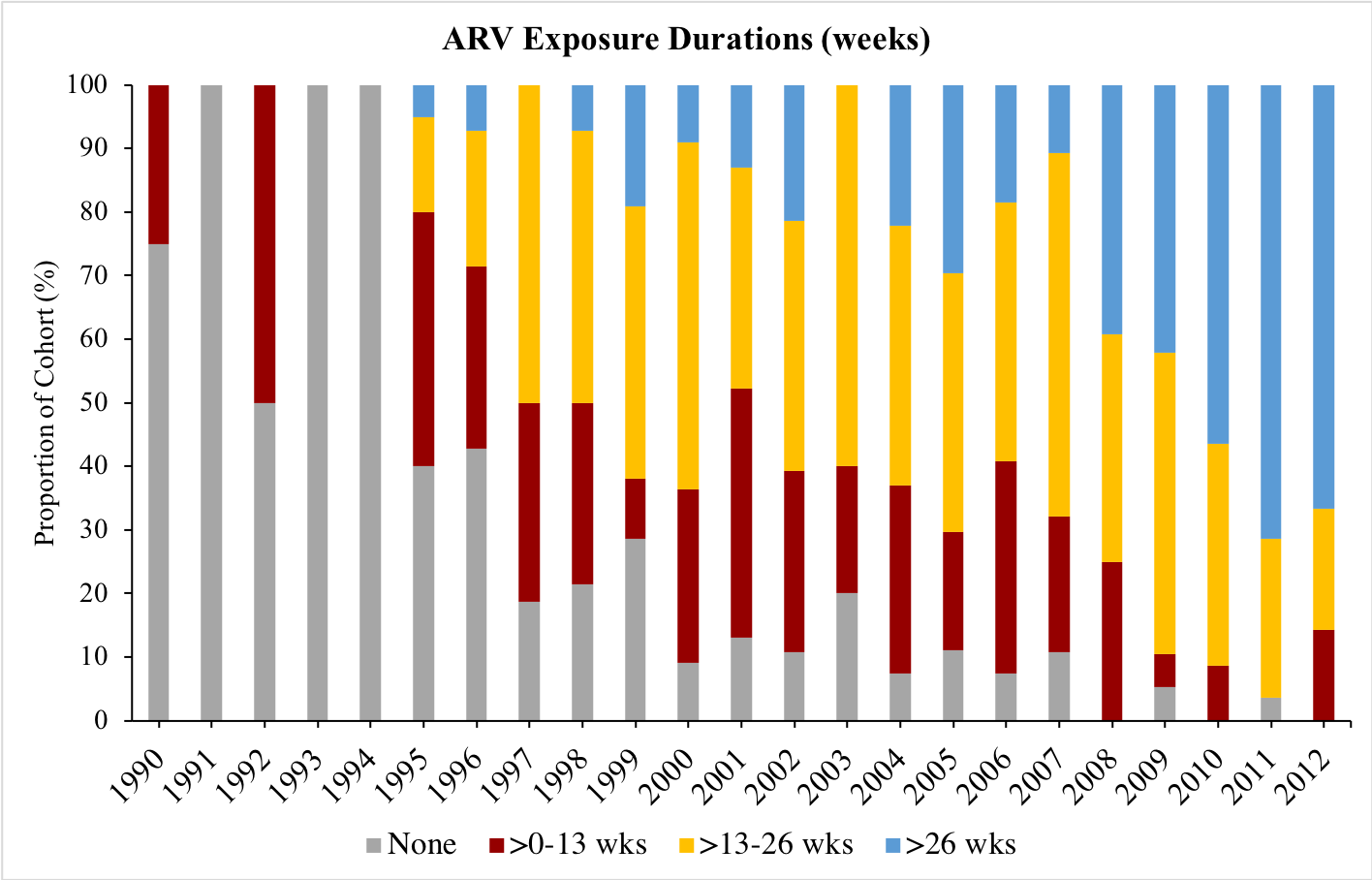 Abbreviations: HEU, HIV-exposed uninfected; ARV, antiretroviralSupplemental Digital Content 4: Antiretroviral Drugs Used in Pregnancy for Women Living with HIV in BC SDC 4. Table S5. Antiretroviral Drugs Used During Pregnancy for Mothers Living with HIV in British Columbia (1990-2012) (Data obtained from medical chart information from The Oak Tree Clinic, Vancouver, BC, Canada)CharacteristicsHEUN=411HUUN=1224P-valueMaternal age 29.9 ± 5.630.5 ± 5.60.056Age at Follow Up 8.4 ± 5.68.4 ± 5.60.90Male Sex 190 (46.2)573 (46.8)0.84Gestational age (wks) 37.7 ± 3.138.9 ± 1.8<0.0001Gestational age <37 wks83 (20.2)85 (6.9)<0.0001Birthweight (g) 2985 ± 6163384 ± 572<0.0001Birthweight <2500g68 (16.5)55 (4.5)<0.0001APGAR 1m 7.9 ± 1.88.1 ± 1.50.32APGAR 5m 8.8 ± 1.39.1 ± 0.8<0.0001CharacteristicsHEUN=309HUUN=917P-valueMaternal age 30.2 ± 5.430.7 ± 5.60.083Age at Follow Up 5.9 ± 3.65.8 ± 3.60.79Male Sex 144 (46.6)432 (47.1)0.88Gestational age (wks) 37.7 ± 2.438.8 ± 1.8<0.0001Gestational age <37 wks61 (19.7)63 (6.9)<0.0001Birthweight (g) 2993 ± 5883379 ± 576<0.0001Birthweight <2500g48 (15.5)42 (4.6)<0.0001APGAR 1m 7.9 ± 1.98.2 ± 1.50.34APGAR 5m 8.8 ± 1.29.1 ± 0.8<0.0001Smoking (any)107 (34.6)78 (8.5)<0.0001Alcohol use (identified as risk)26 (8.4)12 (1.3)<0.0001Substance use (any)111 (35.9)24 (2.6)<0.0001OutcomeCrude OR (CI)Adjusted forAdjusted OR (CI)% ChangePORPLRTPHomogeneity ORAny ND Diagnosis 2.68(2.04, 3.53)Sex (M vs. F)2.72 (2.06, 3.58)+ 1.5<0.0001<0.00010.44Any ND Diagnosis 2.68(2.04, 3.53)Age at Follow Up (i. 0-5, ii. 6-10, iii.11-15, iv.16-22)2.84 (2.13, 3.78)+ 6.0<0.0001<0.00010.18(p=0.16 test for interaction)Any ND Diagnosis 2.68(2.04, 3.53)Age at Follow Up (>11 yrs vs. ≤11 yrs)2.74 (2.07, 3.61)+ 2.2<0.0001<0.00010.014 (p=0.011 test for interaction)Any ND Diagnosis 2.68(2.04, 3.53)Maternal Age (i. <25, ii. 25-35, iii. >35)2.66 (2.02, 3.50)- 0.7<0.00010.680.52(p= 0.40 test for interaction)Any ND Diagnosis 2.68(2.04, 3.53)Maternal Age (>35 yrs vs. ≤35 yrs)2.69 (2.05, 3.54) + 0.4<0.00010.640.89Any ND Diagnosis 2.68(2.04, 3.53)Preterm Birth<37 weeks GA2.36 (1.78, 3.13)-12.0<0.0001<0.00010.85OutcomeCrude OR (CI)Adjusted forAdjusted OR (CI)% ChangePORPLRTPHomogeneity ORAny ND Diagnosis 2.25(1.61, 3.15)Sex (M vs. F)2.27 (1.6, 3.17)+ 0.9<0.00010.0020.23Any ND Diagnosis 2.25(1.61, 3.15)Age at Follow Up (>6 yrs vs. ≤6 yrs)2.34 (1.7, 3.31)+ 4.0<0.0001<0.00010.567Any ND Diagnosis 2.25(1.61, 3.15)Maternal Age (i. <25, ii. 25-35, iii. >35)2.24 (1.6, 3.13)- 0.4<0.00010.440.18(p=0.17 test for interaction)Any ND Diagnosis 2.25(1.61, 3.15)Maternal Age (>35 yrs vs. ≤35 yrs)2.26 (1.6, 3.31)+ 0.4<0.00010.770.24Any ND Diagnosis 2.25(1.61, 3.15)Preterm Birth(<37 weeks GA)1.92 (1.41, 2.7)- 15.00.0002<0.00010.62Any ND Diagnosis 2.25(1.61, 3.15)Smoking (any)1.94 (1.35, 2.79)- 14.00.00030.0060.31Any ND Diagnosis 2.25(1.61, 3.15)Alcohol (identified as risk)2.26 (1.6, 3.19)+ 0.44<0.00010.830.15Any ND Diagnosis 2.25(1.61, 3.15)Drug/Substance Use1.46 (0.96, 2.21)- 350.073<0.00010.11Any ND Diagnosis 2.25(1.61, 3.15)Drug/Substance Use + Smoking1.58 (1.06, 2.21)- 30.00.025<0.00010.21Nucleoside Reverse Transcriptase Inhibitors (NRTIs):Non-Nucleoside Reverse Transcriptase Inhibitors (NNRTIs):Zidovudine (AZT)Nevirapine (NVP)Didanosine (ddI)Efavirenz (EFV)Zalcitabine (ddC)Etravirine (ETR)Stavudine (d4T)Lamivudine (3TC)Protease Inhibitors (PIs):Abacavir (ABC)Indinavir (IDV)Tenofovir (TVF)Ritonavir (RTV) alone or as a booster Emtricitabine (FTC)Saquinavir (SQV)Nelfinavir (NFV)Integrase Inhibitors (IIs):Lopinavir (LPV)Raltegravir (RAL) Darunavir (DRV)